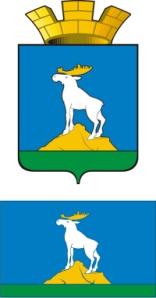 ГЛАВА НИЖНЕСЕРГИНСКОГО ГОРОДСКОГО ПОСЕЛЕНИЯПОСТАНОВЛЕНИЕ03.05.2017 г.    № 225  г. Нижние Серги Об утверждении технологической схемы предоставлениямуниципальной услуги «Предоставление земельных участков, государственная собственность на которые не разграничена, на территории Нижнесергинского городского поселения под строительство по результатам торгов»В целях реализации постановления Правительства Российской Федерации от 27.09.2011 № 797 «О взаимодействии между многофункциональными центрами предоставления государственных и муниципальных услуг и федеральными органами исполнительной власти, органами государственных внебюджетных фондов, органами государственной власти субъектов Российской Федерации, органами местного самоуправления»,ПОСТАНОВЛЯЮ:Утвердить технологическую схему предоставления муниципальной услуги «Предоставление земельных участков, государственная собственность на которые не разграничена, на территории Нижнесергинского городского поселения под строительство по результатам торгов» (прилагается).Опубликовать настоящее постановление путем размещения на официальном сайте Нижнесергинского городского поселения.Контроль исполнения настоящего Постановления оставляю за собой.Глава Нижнесергинскогогородского поселения	   А.М. Чекасин                                               